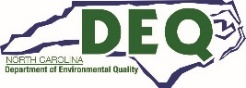 Division of Water InfrastructureCategorical Exclusion by Project Type (CET)(Last updated: May 2021)Division of Water InfrastructureCategorical Exclusion by Project Type (CET)(Last updated: May 2021)Division of Water InfrastructureCategorical Exclusion by Project Type (CET)(Last updated: May 2021)Division of Water InfrastructureCategorical Exclusion by Project Type (CET)(Last updated: May 2021)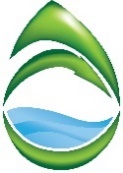 Owner Name:      Owner Name:      Owner Name:      Owner Name:      Owner Name:      Owner Name:      Project Title:      Project Title:      Project Title:      Project Title:      Project Title:      Project Title:      Project Number:      Project Number:      Project Number:      Project Number:      Project Number:      Project Number:      Project DescriptionProject DescriptionProject DescriptionProject DescriptionProject DescriptionProject DescriptionProvide a brief description of all portion of the project.Provide a brief description of all portion of the project.Provide a brief description of all portion of the project.Provide a brief description of all portion of the project.Provide a brief description of all portion of the project.Provide a brief description of all portion of the project.Projects may be excluded by project type.  Review the various types of project types below under the appropriate column.  Check the appropriate box(es) that best describe your project.  Note: The entire project must fit within these categories to claim a CET.  If any portion of the project does not fit these project types, then you will need to complete a Categorical Exclusion by Review (CER).Projects may be excluded by project type.  Review the various types of project types below under the appropriate column.  Check the appropriate box(es) that best describe your project.  Note: The entire project must fit within these categories to claim a CET.  If any portion of the project does not fit these project types, then you will need to complete a Categorical Exclusion by Review (CER).Projects may be excluded by project type.  Review the various types of project types below under the appropriate column.  Check the appropriate box(es) that best describe your project.  Note: The entire project must fit within these categories to claim a CET.  If any portion of the project does not fit these project types, then you will need to complete a Categorical Exclusion by Review (CER).Projects may be excluded by project type.  Review the various types of project types below under the appropriate column.  Check the appropriate box(es) that best describe your project.  Note: The entire project must fit within these categories to claim a CET.  If any portion of the project does not fit these project types, then you will need to complete a Categorical Exclusion by Review (CER).Projects may be excluded by project type.  Review the various types of project types below under the appropriate column.  Check the appropriate box(es) that best describe your project.  Note: The entire project must fit within these categories to claim a CET.  If any portion of the project does not fit these project types, then you will need to complete a Categorical Exclusion by Review (CER).Projects may be excluded by project type.  Review the various types of project types below under the appropriate column.  Check the appropriate box(es) that best describe your project.  Note: The entire project must fit within these categories to claim a CET.  If any portion of the project does not fit these project types, then you will need to complete a Categorical Exclusion by Review (CER).CWSRF Project TypeCWSRF Project TypeCWSRF Project TypeDWSRF Project TypeDWSRF Project TypeDWSRF Project Type	Electrical equipment replacement at pump station(s) / WWTP	SCADA replacement / upgrade	Electrical equipment replacement at pump station(s) / WWTP	SCADA replacement / upgrade	Electrical equipment replacement at pump station(s) / WWTP	SCADA replacement / upgrade	Electrical equipment replacement at booster station(s) and rechlorination stations or WTP	SCADA replacement / upgrade	Water meter installation / replacement	Electrical equipment replacement at booster station(s) and rechlorination stations or WTP	SCADA replacement / upgrade	Water meter installation / replacement	Electrical equipment replacement at booster station(s) and rechlorination stations or WTP	SCADA replacement / upgrade	Water meter installation / replacementFor the project type(s) below, include a map that shows the project and the existing property boundaries and / or right-of-way (ROW).For the project type(s) below, include a map that shows the project and the existing property boundaries and / or right-of-way (ROW).For the project type(s) below, include a map that shows the project and the existing property boundaries and / or right-of-way (ROW).For the project type(s) below, include a map that shows the project and the existing property boundaries and / or right-of-way (ROW).For the project type(s) below, include a map that shows the project and the existing property boundaries and / or right-of-way (ROW).For the project type(s) below, include a map that shows the project and the existing property boundaries and / or right-of-way (ROW).	Rehabilitation or replacement of pump station(s) or lift station(s) entirely within existing property boundaries with no capacity expansion	Rehabilitation of WWTP entirely within existing property boundaries with no capacity expansion	Find-and-fix, line replacement, or line rehabilitation with line entirely within existing ROW	Line rehabilitation or replacement crossing streams and / or wetlands using only directional drill	Rehabilitation or replacement of pump station(s) or lift station(s) entirely within existing property boundaries with no capacity expansion	Rehabilitation of WWTP entirely within existing property boundaries with no capacity expansion	Find-and-fix, line replacement, or line rehabilitation with line entirely within existing ROW	Line rehabilitation or replacement crossing streams and / or wetlands using only directional drill	Rehabilitation or replacement of pump station(s) or lift station(s) entirely within existing property boundaries with no capacity expansion	Rehabilitation of WWTP entirely within existing property boundaries with no capacity expansion	Find-and-fix, line replacement, or line rehabilitation with line entirely within existing ROW	Line rehabilitation or replacement crossing streams and / or wetlands using only directional drill	Rehabilitation or replacement of booster pump and rechlorination station(s) entirely within existing property boundaries 	Water tank or well replacement or rehabilitation entirely within existing property boundaries	Rehabilitation of WTP entirely within existing property boundaries with no capacity expansion	Line replacement with line entirely within existing ROW	Line rehabilitation or replacement crossing streams and / or wetlands using only directional drill	Rehabilitation or replacement of booster pump and rechlorination station(s) entirely within existing property boundaries 	Water tank or well replacement or rehabilitation entirely within existing property boundaries	Rehabilitation of WTP entirely within existing property boundaries with no capacity expansion	Line replacement with line entirely within existing ROW	Line rehabilitation or replacement crossing streams and / or wetlands using only directional drill	Rehabilitation or replacement of booster pump and rechlorination station(s) entirely within existing property boundaries 	Water tank or well replacement or rehabilitation entirely within existing property boundaries	Rehabilitation of WTP entirely within existing property boundaries with no capacity expansion	Line replacement with line entirely within existing ROW	Line rehabilitation or replacement crossing streams and / or wetlands using only directional drillNote: The Division of Water Infrastructure may revoke the CET at any time information showing a project type not listed above is made available and reserves the right to request either a CER or a Finding of No Significant Impact.Note: The Division of Water Infrastructure may revoke the CET at any time information showing a project type not listed above is made available and reserves the right to request either a CER or a Finding of No Significant Impact.Note: The Division of Water Infrastructure may revoke the CET at any time information showing a project type not listed above is made available and reserves the right to request either a CER or a Finding of No Significant Impact.Note: The Division of Water Infrastructure may revoke the CET at any time information showing a project type not listed above is made available and reserves the right to request either a CER or a Finding of No Significant Impact.Note: The Division of Water Infrastructure may revoke the CET at any time information showing a project type not listed above is made available and reserves the right to request either a CER or a Finding of No Significant Impact.Note: The Division of Water Infrastructure may revoke the CET at any time information showing a project type not listed above is made available and reserves the right to request either a CER or a Finding of No Significant Impact.I certify that, to the best of my knowledge, the entire project meets the project type(s) listed above.  Where required, I have attached a map showing the project and existing property boundaries and / or ROW.I certify that, to the best of my knowledge, the entire project meets the project type(s) listed above.  Where required, I have attached a map showing the project and existing property boundaries and / or ROW.I certify that, to the best of my knowledge, the entire project meets the project type(s) listed above.  Where required, I have attached a map showing the project and existing property boundaries and / or ROW.I certify that, to the best of my knowledge, the entire project meets the project type(s) listed above.  Where required, I have attached a map showing the project and existing property boundaries and / or ROW.I certify that, to the best of my knowledge, the entire project meets the project type(s) listed above.  Where required, I have attached a map showing the project and existing property boundaries and / or ROW.I certify that, to the best of my knowledge, the entire project meets the project type(s) listed above.  Where required, I have attached a map showing the project and existing property boundaries and / or ROW.Project PreparerProject PreparerDateDate